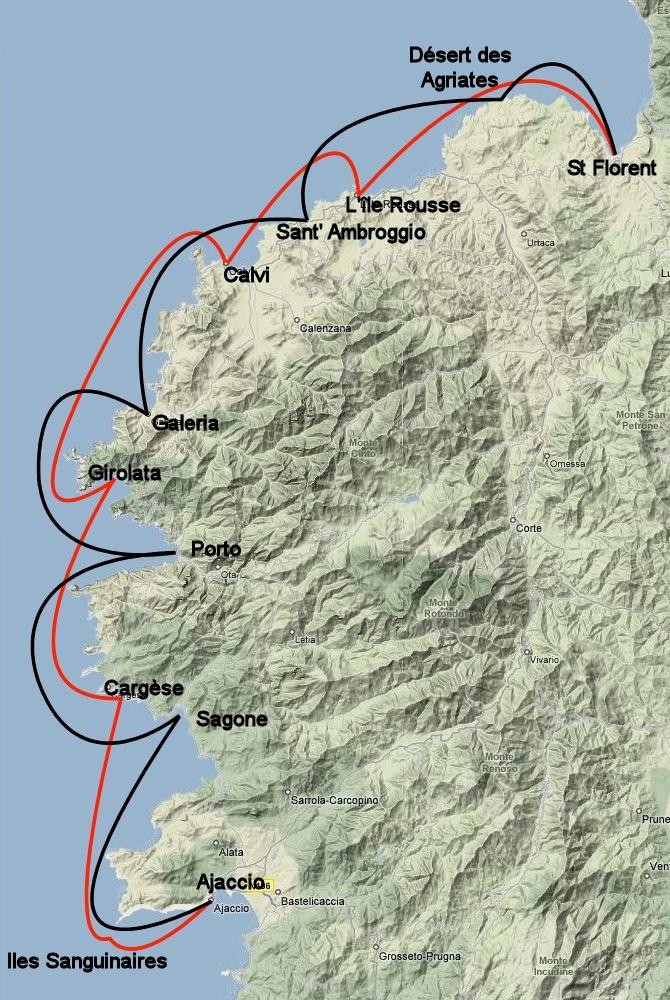 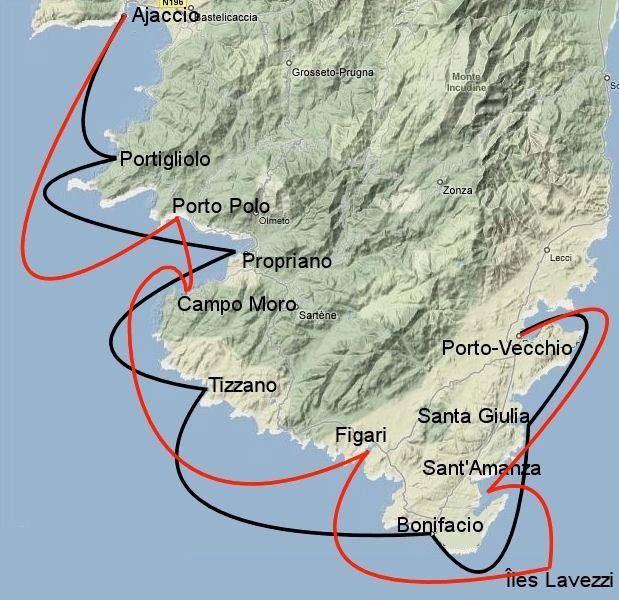 ITINERAIRE 3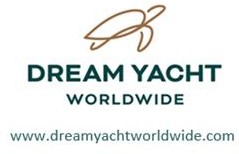 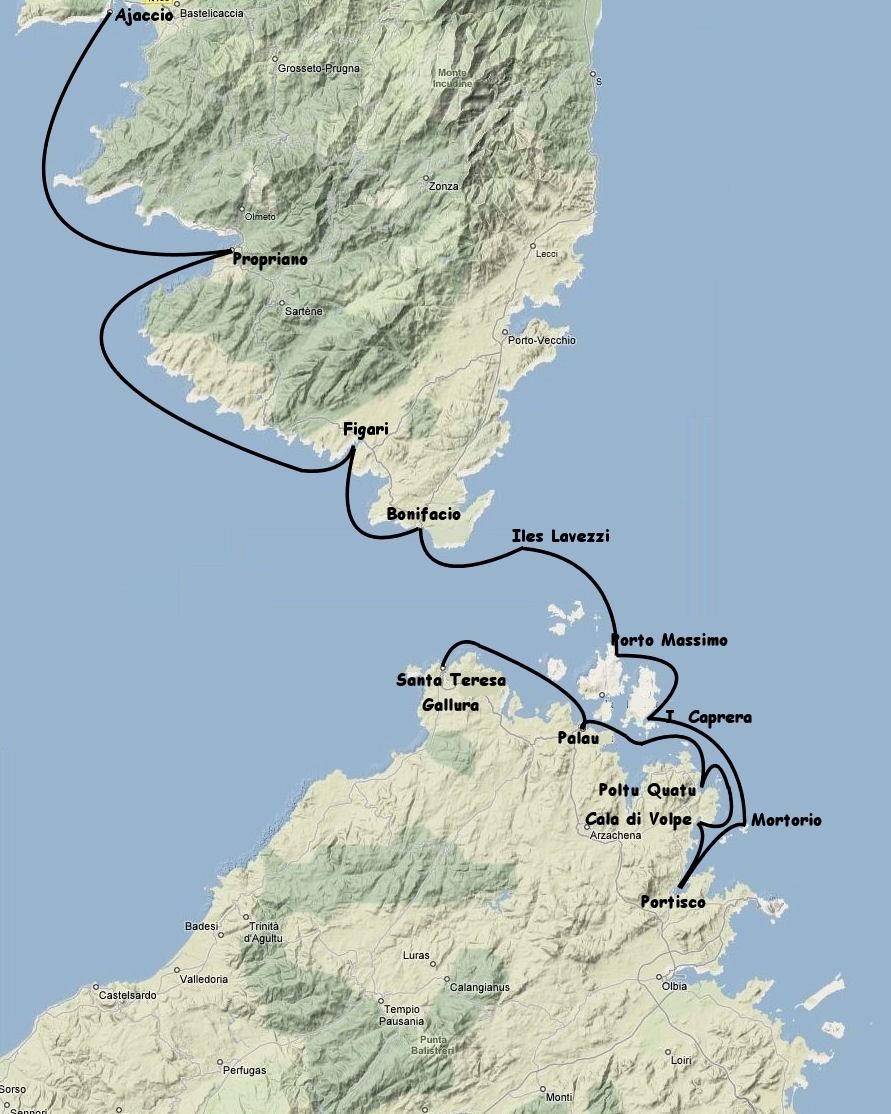 